LISTA DE PATRIMÔNIO PROTEGIDO: TOMBADO, REGISTRADO E INVENTARIADO_ EXERCÍCIO 2025PATRIMÔNIO TOMBADO / REGISTRADOPATRIMÔNIO INVENTARIADOZONA 01 – DISTRITO SEDEZONA 02 – DISTRITO PALMITAL DOS CARVALHOS E DISTRITO JAPÃO4.3. LISTA DE BENS INVENTARIADOS NO ATUAL PERÍODO DE AÇÃO E PRESERVAÇÃOZONA 02 – DISTRITOS PALMITAL DOS CARVALHOS E JAPÃONÍVEL DE PROTEÇÃO: MunicipalNÍVEL DE PROTEÇÃO: MunicipalNÍVEL DE PROTEÇÃO: MunicipalBens Imóveis /Estrutura Arquitetônica e Urbanística Bens Imóveis /Estrutura Arquitetônica e Urbanística Bens Imóveis /Estrutura Arquitetônica e Urbanística FotoDenominação / localizaçãoCódigo / Categoria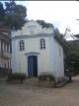 Capela de Nossa Senhora do RosárioRua do Rosário, s/nº – CentroZona 01 – Distrito SedeEAU 01DOCUMENTAÇÃO / DATAInventariadoDecreto de tombamento: nº 710/2004Data do tombamento: 2004Dossiê enviado ao IEPHA/MG no exercício 2005, 2007, 2008 e 2009 – Aprovado SIM(2004)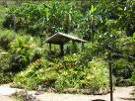 Gruta de Nossa Senhora AparecidaSerra do Japão, Km 10 dos Remédios – Ressaquinha Povoado do Japão – Zona 02EAU 02DOCUMENTAÇÃO / DATAInventariadoDecreto de tombamento: Data do tombamento: 2003Dossiê enviado ao IEPHA/MG no exercício 2004 – Não aprovadoSIM (2003/2006)Bens Móveis e Bens Integrados Bens Móveis e Bens Integrados Bens Móveis e Bens Integrados FotoDenominação / localizaçãoCódigo / Categoria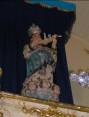 Imagem de Nossa Senhora dos Remédios Igreja Matriz de Nossa Senhora dos Remédios – Praça Nossa Senhora dos Remédios, s/nºBMI 01 DOCUMENTAÇÃO / DATAInventariadoDecreto de tombamento: nº 916/2008Data do tombamento: 2008Dossiê enviado ao IEPHA/MG no exercício 2009 –AprovadoSIM (2006)Registro do Patrimônio Imaterial – RIRegistro do Patrimônio Imaterial – RIRegistro do Patrimônio Imaterial – RIFotoDenominação / localizaçãoCódigo / Categoria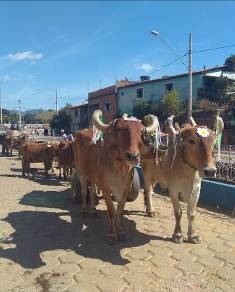 Desfile de Carros de boi de Senhora dos RemédiosBI-11DOCUMENTAÇÃO / DATAInventariadoDecreto de Inscrição: nº 1.529Data do registro: 2015Dossiê enviado ao IEPHA/MG no exercício 2017 e 2018 - AprovadoSIM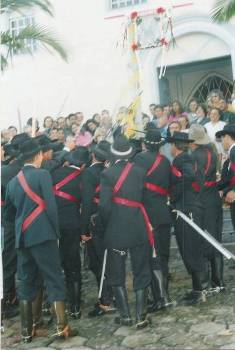 Festa da Cavalhada de Senhora dos RemédiosBI-05DOCUMENTAÇÃO / DATAInventariadoDecreto de tombamento: nº 1.530Data do tombamento: 2015Dossiê enviado ao IEPHA/MG no exercício 2017 – Não aprovadoSIMNIVEL DE PROTEÇÃO: Estadual NIVEL DE PROTEÇÃO: Estadual NIVEL DE PROTEÇÃO: Estadual Registro Patrimônio Imaterial - RIRegistro Patrimônio Imaterial - RIRegistro Patrimônio Imaterial - RIFotoDenominação / localizaçãoCódigo / Categoria-Folias de Minas --DOCUMENTAÇÃO / DATAInventariado--NÃO-Violas de Minas--DOCUMENTAÇÃO / DATAInventariado--NÃONIVEL DE PROTEÇÃO: Federal NIVEL DE PROTEÇÃO: Federal NIVEL DE PROTEÇÃO: Federal Registro do Patrimônio Imaterial - RIRegistro do Patrimônio Imaterial - RIRegistro do Patrimônio Imaterial - RIFotoDenominação / localizaçãoCódigo / Categoria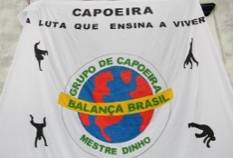 Roda de Capoeira e/ou Ofício de Mestre da Capoeira-DOCUMENTAÇÃO / DATAInventariadoNÃOOBSERVAÇÕES:OBSERVAÇÕES:BENS INVENTARIADOS NO ATUAL EXERCÍCIO (2025)Bens Imóveis /Estrutura Arquitetônica e UrbanísticaBens Imóveis /Estrutura Arquitetônica e UrbanísticaBens Imóveis /Estrutura Arquitetônica e UrbanísticaBens Imóveis /Estrutura Arquitetônica e UrbanísticaFotoCódigoDenominação / endereçoAno do InventárioEAU 01Capela de Nossa Senhora do RosárioRua do Rosário, s/nº – Centro(Bem Tombado esfera municipal)2004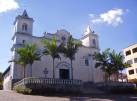 EAU-03Igreja Matriz de Nossa Senhora dos RemédiosPraça Nossa Senhora dos Remédios, s/nº – Centro2006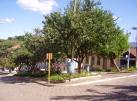 EAU-04Praça de Nossa Senhora dos RemédiosPraça Nossa Senhora dos Remédios, s/nº – Centro2006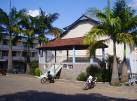 EAU-05Coreto dos TrêsPraça Nossa Senhora dos Remédios, s/nº – Centro2006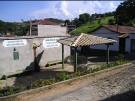 EAU-06Fonte Grande FontinhaRua José E. Benedito, esquina com a Rua João F. Assis2006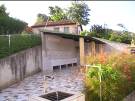 EAU-07Fonte do CampestreRua Costa Matos s/nº2006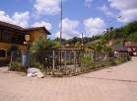 EAU-08Praça José Paulo de AssisPraça José Paulo de Assis2007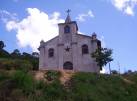 EAU-09Igreja de Santo ExpeditoRua Fungêncio de Carvalho, nº 81 – Bairro Machado2007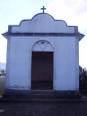 EAU-10Capelinha do CemitérioRua Martim Passos, s/nº2007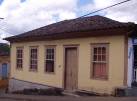 EAU-11Residência Dona JosefinaPraça Nossa Senhora dos Remédios, nº 82 – Centro2007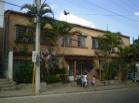 EAU-12Prefeitura Municipal de Senhora dos RemédiosRua Coronel Ferrão, 259 – Centro2007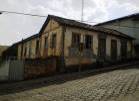 EAU-13Residência Sra. Tânia FerreiraPraça Nossa Senhora dos Remédios, nº 62 – Centro2007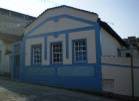 EAU-14Residência Sr. Vicente PrimoRua Professor Pinheiro, nº 53 – Centro2007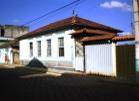 EAU-15Residência Dona FilóRua do Rosário, nº 32 – Centro2007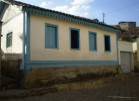 EAU-16Residência Sônia MilagresRua do Rosário, nº 39 – Centro2007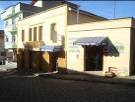 EAU-17Residência D. IolandaRua Coronel Ferrão, nº 260/2702009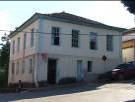 EAU-18Residência Rita de Cássia BaetaRua João Alvim do Carmo, nº 1302009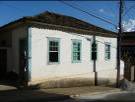 EAU-19Antiga Residência D. Amanda PamplonaRua João Alvim do Carmo, nº 732009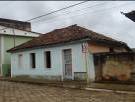 EAU-20Residência Sr. José Bonifácio de AssisRua do Rosário, nº 462009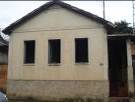 EAU-21Residência Sra. Maria de Assunção RodriguesRua do Rosário, nº 492009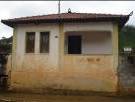 EAU-22Residência Sra. Zenaide Molina da SilvaRua Antônio Francisco de Assis, nº 1162009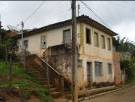 EAU-23Residência Sra. Angelina Ponciano da CostaRua Antônio Francisco de Assis, nº 3672009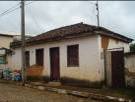 EAU-24Residência Sra. Osmana de Souza PereiraRua Costa Mato, nº 1752009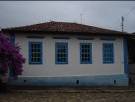 EAU-25Residência Sr. João Nogueira CorreaRua Antônio Francisco Coelho, nº 2002009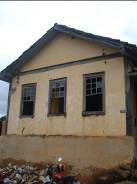 EAU-26Residência Sr. José Araujo MilagresRua Antônio Rosa Belo, nº 1302009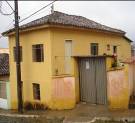 EAU-27ResidênciaRua Padre Egydio Reis nº 452010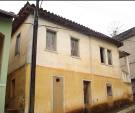 EAU-28ResidênciaRua Padre Egydio Reis nº 852010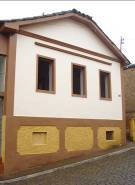 EAU-29ResidênciaRua Antônio Rosa Belo nº 762010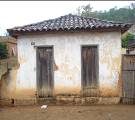 EAU-30ResidênciaRua Antônio Francisco de Assis nº 3032010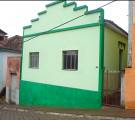 EAU-31ResidênciaPraça Nossa Senhora dos Remédios nº 1182010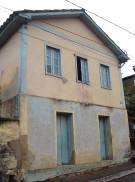 EAU-32ResidênciaRua José Eloi Benedito Araújo nº 1322010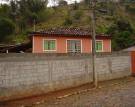 EAU-33ResidênciaRua Costa Matos nº 3742010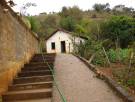 EAU-34ResidênciaRua Costa Matos nº 4082010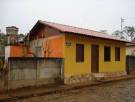 EAU-35ResidênciaRua Antônio Pereira Neves nº 1982010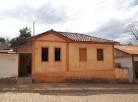 EAU-36ResidênciaRua Antônio Pereira Neves n° 842011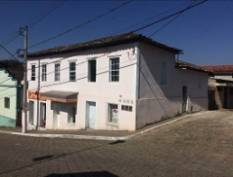 EAU-37Edificação à Praça Nossa Senhora Remédios, nº 100/106. Centro2017Bens Móveis e Bens IntegradosBens Móveis e Bens IntegradosBens Móveis e Bens IntegradosBens Móveis e Bens IntegradosFotoCódigoDenominação / endereçoAno do InventárioBMI-01Imagem de Nossa Senhora dos RemédiosIgreja Matriz de Nossa Senhora dos Remédios – Praça Nossa Senhora dos Remédios(Bem Tombado esfera municipal)2006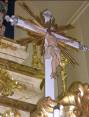 BMI-02CrucifixoIgreja Matriz de Nossa Senhora dos Remédios – Praça Nossa Senhora dos Remédios2005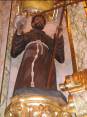 BMI-03Imagem de São Francisco de AssisIgreja Matriz de Nossa Senhora dos Remédios – Praça Nossa Senhora dos Remédios2006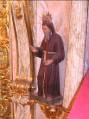 BMI-04Imagem de São Francisco de PaulaIgreja Matriz de Nossa Senhora dos Remédios – Praça Nossa Senhora dos Remédios2006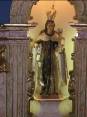 BMI-05Imagem de Senhora do CarmoIgreja Matriz de Nossa Senhora dos Remédios – Praça Nossa Senhora dos Remédios2006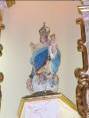 BMI-06Imagem de Nossa Senhora do RosárioIgreja Matriz de Nossa Senhora dos Remédios – Praça Nossa Senhora dos Remédios2006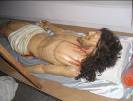 BMI-07Imagem do Senhor MortoIgreja Matriz de Nossa Senhora dos Remédios – Praça Nossa Senhora dos Remédios2006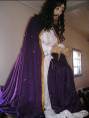 BMI-08Imagem do Senhor dos PassosIgreja Matriz de Nossa Senhora dos Remédios – Praça Nossa Senhora dos Remédios2006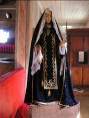 BMI-09Imagem de Senhora das DoresIgreja Matriz de Nossa Senhora dos Remédios – Praça Nossa Senhora dos Remédios2006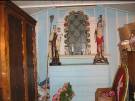 BMI-10OratórioIgreja Matriz de Nossa Senhora dos Remédios – Praça Nossa Senhora dos Remédios2006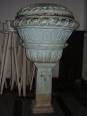 BMI-11Pia BatismalIgreja Matriz de Nossa Senhora dos Remédios – Praça Nossa Senhora dos Remédios2007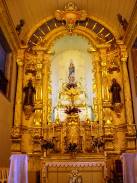 BMI-12Altar-mor da Igreja Matriz de Nossa Senhora dos RemédiosIgreja Matriz de Nossa Senhora dos Remédios – Praça Nossa Senhora dos Remédios2007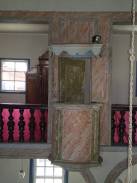 BMI-13Púlpitos da Igreja Matriz de Nossa Senhora dos RemédiosIgreja Matriz de Nossa Senhora dos Remédios – Praça Nossa Senhora dos Remédios2007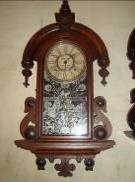 BMI-14Relógio de paredePraça Nossa Senhora dos Remédios nº 82 – Centro2007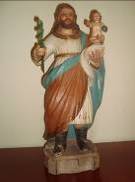 BMI-15Imagem de São José de BotasIgreja Matriz de Nossa Senhora dos Remédios – Praça Nossa Senhora dos Remédios2007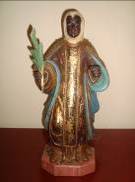 BMI-16Imagem de Santa EfigêniaIgreja Matriz de Nossa Senhora dos Remédios – Praça Nossa Senhora dos Remédios2007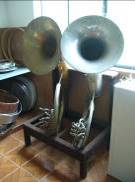 BMI-17TubaRua José Pereira de Souza, nº 452007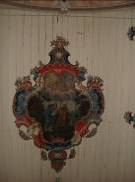 BMI-18Forro de madeira do altarIgreja Matriz N. Sra. Remédios – Praça N. Sra. Remédios2007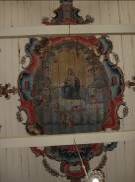 BMI-19Forro de madeira da naveIgreja Matriz N. Sra. Remédios – Praça N. Sra. Remédios2007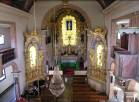 BMI-20Arco-CruzeiroIgreja Matriz N. Sra. Remédios – Praça N. Sra. Remédios2010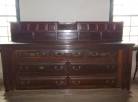 BMI-21CômodaIgreja Matriz N. Sra. Remédios – Praça N. Sra. Remédios2011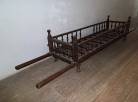 BMI-22EsquifeIgreja Matriz N. Sra. Remédios – Praça N. Sra. Remédios2011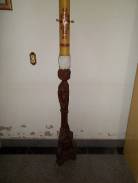 BMI-23Tocheira do Século XVIII (sacristia)Igreja Matriz N. Sra. Remédios – Praça N. Sra. Remédios2011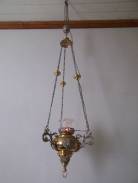 BMI-24LampadárioIgreja Matriz N. Sra. Remédios – Praça N. Sra. Remédios2011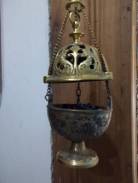 BMI-25TuríbuloIgreja Matriz N. Sra. Remédios – Praça N. Sra. Remédios2011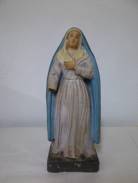 BMI-26Imagem de Nossa Senhora das DoresPraça N. Sra. Remédios2011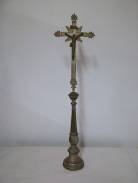 BMI-27CrucifixoPraça N. Sra. Remédios2011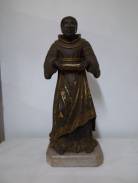 BMI-28Imagem de São BeneditoPraça N. Sra. Remédios2011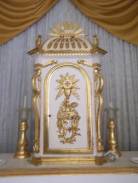 BMI-29SacrárioIgreja Matriz N. Sra. Remédios – Praça N. Sra. Remédios2011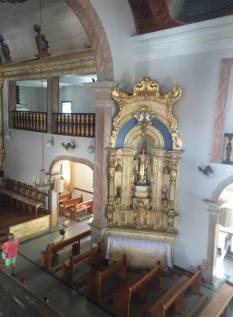 BMI-30Retábulo lateral direito – Nossa Senhora do CarmoIgreja Matriz de Nossa Senhora dos Remédios.Praça N. Sra. Remédios 2017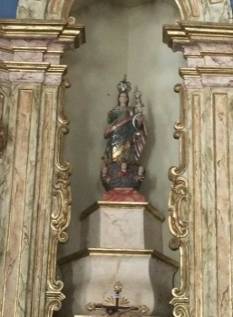 BMI-31Retábulo lateral esquerdo – Nossa Senhora do RosárioIgreja Matriz de Nossa Senhora dos Remédios.Praça N. Sra. Remédios 2017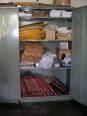 ARQ 01Arquivo da Paróquia de Nossa Senhora dos RemédiosPraça Nossa Senhora dos Remédios, nº 48 – Centro2007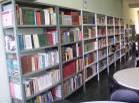 ARQ 02Biblioteca Pública Municipal Castro AlvesPraça Nossa Senhora dos Remédios, nº 63 – Centro2007Conjuntos Paisagísticos NaturaisConjuntos Paisagísticos NaturaisConjuntos Paisagísticos NaturaisConjuntos Paisagísticos NaturaisFotoCódigoDenominação / endereçoAno do Inventário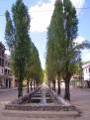 SN-01Córrego Lava-pésAvenida 12 de dezembro2007Patrimônio Imaterial Patrimônio Imaterial Patrimônio Imaterial Patrimônio Imaterial FotoCódigoDenominação / endereçoAno do Inventário*BI-01Festa de Nossa Senhora dos Remédios2007*BI-02Festa de Nossa Senhora do Carmo2007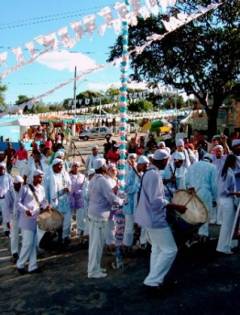 BI-03Festa do Rosário2007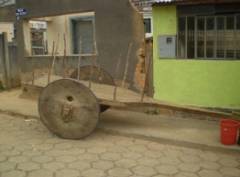 BI-04Carro de Boi Artesanal2007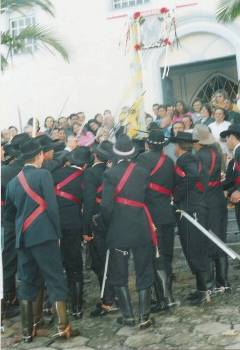 BI-05Cavalhada(Bem Registrado esfera municipal, dossiê não aprovado pelo IEPHA)2007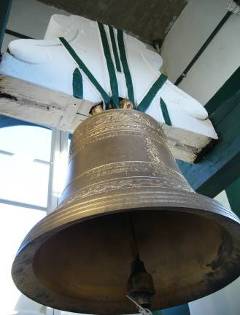 BI-06Repique dos Sinos2009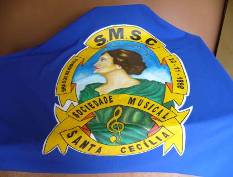 BI-07Sociedade Musical Santa Cecília2009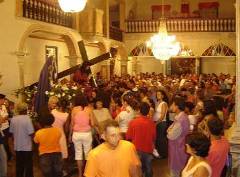 BI-08Semana Santa2009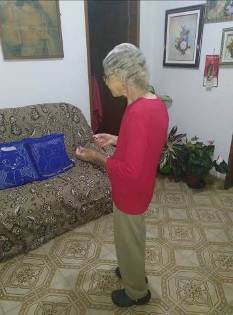 BI-09BenzeçãoCasas das benzedeiras, localizadas em diversos pontos do Distrito Sede2018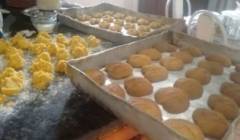 BI-10QuitandeirasCasas das quitandeiras, localizadas em diversos pontos do Distrito Sede2018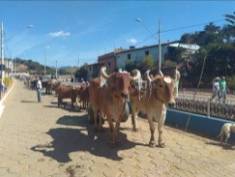 BI-11Desfile de Carros de BoiAvenida 12 de Dezembro(Bem Registrado esfera municipal)2018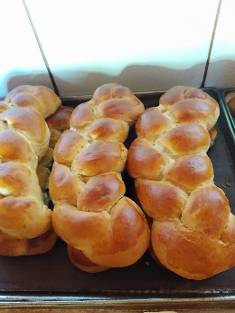 BI-12Receita de Rosca DoceDistrito Sede 2019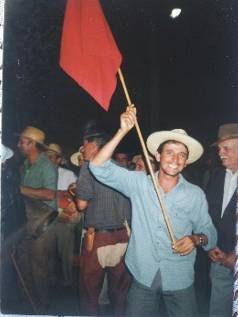 BI-13Bandeira de RoçaDistrito Sede 2019Bens Imóveis /Estrutura Arquitetônica e UrbanísticaBens Imóveis /Estrutura Arquitetônica e UrbanísticaBens Imóveis /Estrutura Arquitetônica e UrbanísticaBens Imóveis /Estrutura Arquitetônica e UrbanísticaFotoCódigoDenominação / endereçoAno do InventárioEAU 02Gruta de Nossa Senhora AparecidaSerra do Japão, Km 10 dos Remédios – Ressaquinha Povoado do Distrito Japão(Bem Tombado esfera municipal, dossiê não aprovado pelo IEPHA)2006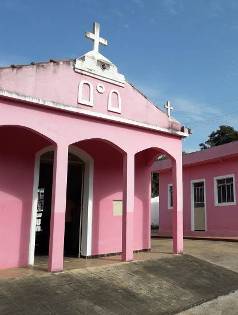 EAU 38Capela de Nossa Senhora Aparecida (Capela do Quintino)Distrito Palmital dos Carvalhos2020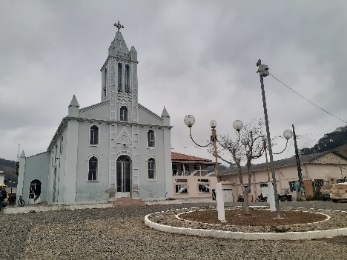 EAU 39Igreja São SebastiãoAlameda Pe. José Duarte de Souza, s/nºDistrito Palmital dos Carvalhos2021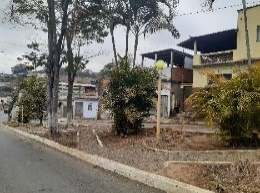 EAU 40Praça São SebastiãoAlameda Pe. José Duarte de Souza, s/nºDistrito Palmital dos Carvalhos2021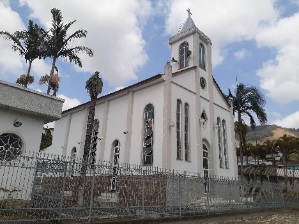 EAU 41Igreja Sagrado Coração de JesusPraça Sagrado Coração de Jesus, s/nºDistrito Japão2021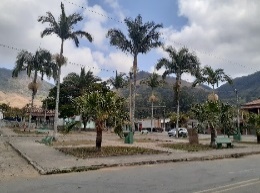 EAU 42Praça Sagrado Coração de JesusPraça Sagrado Coração de Jesus, s/nºDistrito Japão2021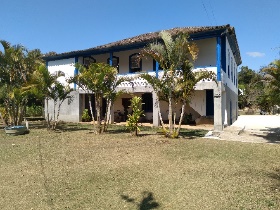 EAU 43Fazenda da MutucaDistrito Japão2022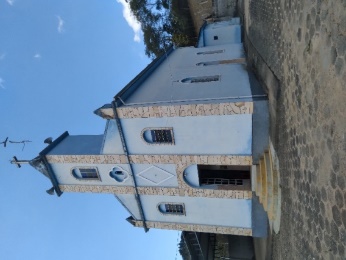 EAU 44Igreja Nossa Senhora AparecidaDistrito Palmital dos Carvalho2022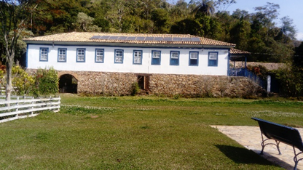 EAU 45Fazenda Senhora dos RemédiosDistrito Palmital dos Carvalho2022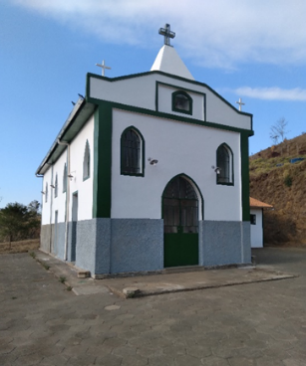 EAU 46Igreja Sagrado Coração de JesusDistrito Palmital dos Carvalho2022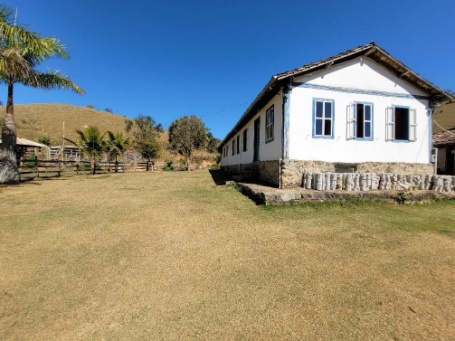 EAU 47Fazenda do Sr. Ademar Damaceno CoelhoComunidade de Patrício Distrito de Japão2023Conjuntos Paisagísticos NaturaisConjuntos Paisagísticos NaturaisConjuntos Paisagísticos NaturaisConjuntos Paisagísticos NaturaisFotoCódigoDenominação / endereçoAno do Inventário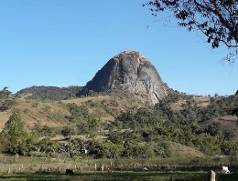 SN-02Monumento Natural Municipal da Pedra MeninaPalmital dos Carvalhos2020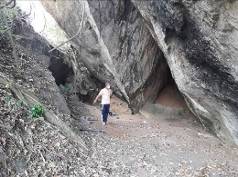 SN-03Pedra do ÍndioDistrito de Japão2020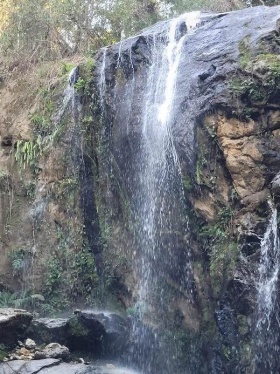 SN-04Cachoeira da TerçaComunidade da TerçaDistrito de Japão2023Conjuntos Paisagísticos Arqueológicos Conjuntos Paisagísticos Arqueológicos Conjuntos Paisagísticos Arqueológicos Conjuntos Paisagísticos Arqueológicos FotoCódigoDenominação / endereçoAno do Inventário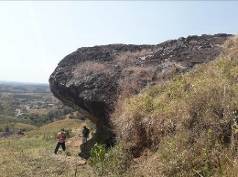 SA-01Pico da ManeteDistrito de Japão2020Patrimônio Imaterial Patrimônio Imaterial Patrimônio Imaterial Patrimônio Imaterial FotoCódigoDenominação / endereçoAno do Inventário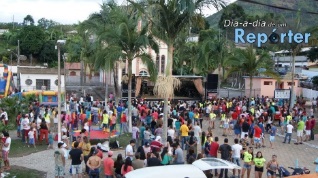 BI-14Gincana Cultural do Japão Praça Sagrado Coração de Jesus2021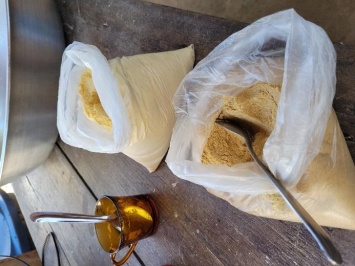 BI-15Farinha de Milho com BeijuComunidade de Patrício Distrito de Japão 2023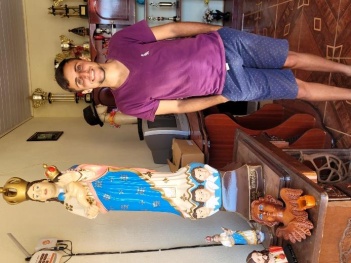 BI-16Esculturas de Gesso de Leandro Guilherme CoelhoComunidade de PatrícioDistrito de Japão2023Bens Imóveis/Estruturas Arquitetônicas e Urbanísticas Bens Imóveis/Estruturas Arquitetônicas e Urbanísticas Bens Imóveis/Estruturas Arquitetônicas e Urbanísticas Bens Imóveis/Estruturas Arquitetônicas e Urbanísticas FotoCódigoDenominação / endereçoAno 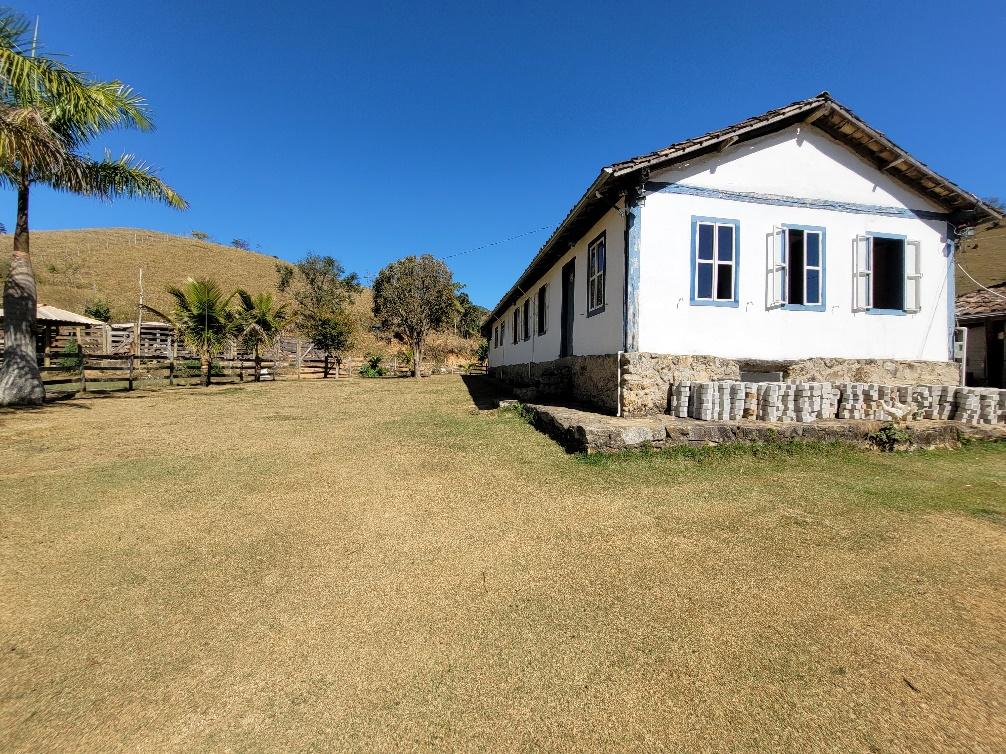 Fazenda do Sr. Ademar Damaceno Coelho. Autor: Nívia Raquel de Souza e Silva. Zona 02 – Distrito de JapãoData: 14/08/2023EAU 47Fazenda do Sr. Ademar Damaceno CoelhoComunidade de PatrícioDistrito de Japão2023Conjuntos Paisagísticos Naturais Conjuntos Paisagísticos Naturais Conjuntos Paisagísticos Naturais Conjuntos Paisagísticos Naturais FotoCódigoDenominação / endereçoAno 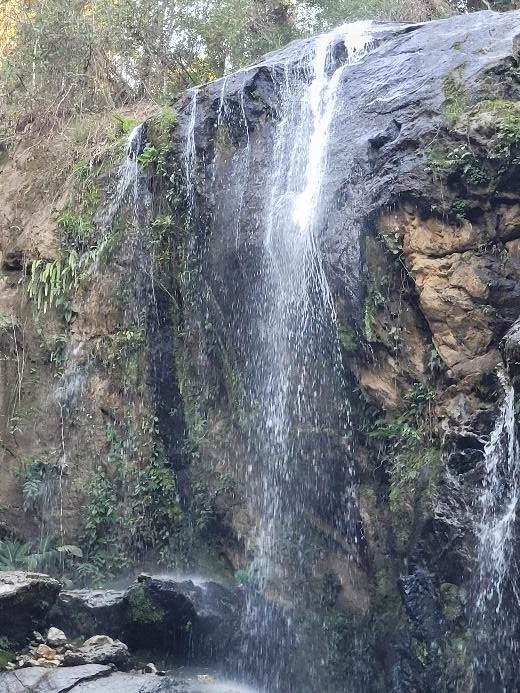 Cachoeira da Terça. Zona 02 – Distrito de JapãoAutor: Nívia Raquel de Souza e Silva. Data: 14/08/2023SN-04Cachoeira da TerçaComunidade da TerçaDistrito de Japão2023Patrimônio Imaterial Patrimônio Imaterial Patrimônio Imaterial Patrimônio Imaterial FotoCódigoDenominação / endereçoAno 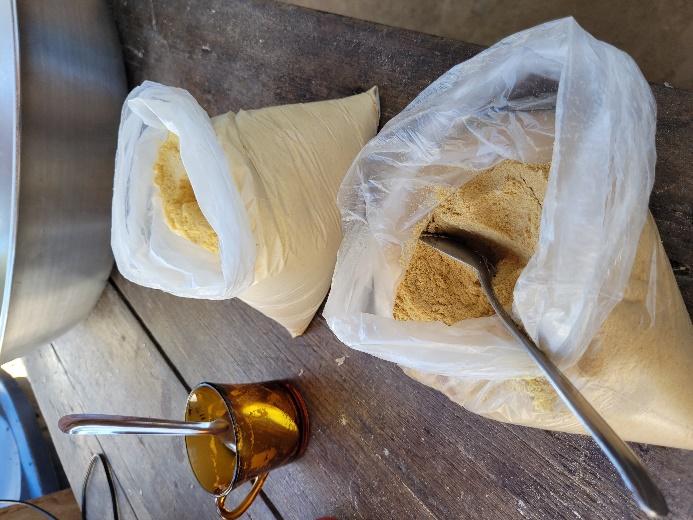 Farinha de Milho com BeijuZona 02 – Distrito de JapãoAutor: Nívia Raquel de Souza e Silva. Data: 14/08/2023BI-15Farinha de Milho com BeijuComunidade de PatrícioDistrito de Japão2023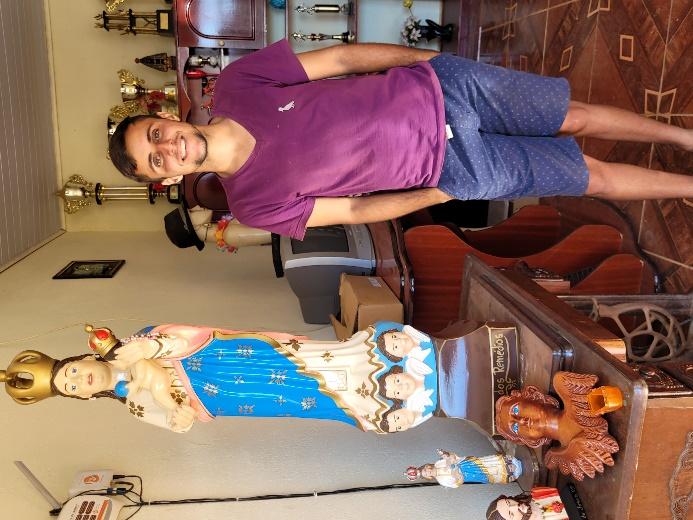 Esculturas de Gesso de Leandro Guilherme CoelhoZona 02 – Distrito de JapãoAutor: Nívia Raquel de Souza e Silva. Data: 14/08/2023BI-16Esculturas de Gesso de Leandro Guilherme CoelhoComunidade de Patrício Distrito de Japão2023